Autor výukového materiálu: Petra MajerčákováDatum vytvoření výukového materiálu: červen 2012Ročník, pro který je výukový materiál určen: VIIVzdělávací oblast: Člověk a přírodaVzdělávací obor: PřírodopisTématický okruh: BotanikaTéma: Nahosemenné rostlinyAnotace:Pracovní list slouží žákům k osvojení nového učiva. Část hodiny pracují žáci samostatně – informace vyhledávají v učebnicích. Po skončení samostatné práce probíhá společná kontrola. Pracovní list je promítán na tabuli a žáci se střídají v doplňování odpovědí v textu. Součástí pracovního listu je i krátké sebehodnocení.Zdroje:Testy a laboratorní práce z přírodopisu – Zdeněk Martinec, Václav Ducháč, SPN, 2004, ISBN 80-7235-255-5Přírodopis II – L.J.Dobroruka, N. Gutzerová, L.Havel, T.Kučera, Z. Třeštíková, SCIENTIA 1998, ISBN 80-7183-302-9 Ekologický přírodopis – pracovní sešit pro 7.ročník ZŠ – RNDr. Danuše Kvasničková, CSc., Fortuna 1999, ISBN 80-7168-631-XPřírodopis 7 – pracovní sešit – Mgr. Věra Čabradová, RNDr. František Hasch, Mgr. Jaroslav Sejpka, Mgr. Ivana Vaněčková, FRAUS 2005, ISBN 80-7238-425-2Přírodopis 7 – učebnice - Mgr. Věra Čabradová, RNDr. František Hasch, Mgr. Jaroslav Sejpka, Mgr. Ivana Vaněčková, FRAUS 2005, ISBN 80-7238-424-4Autorem materiálu a všech jeho částí, není-li uvedeno jinak, je Petra Majerčáková.Tvorba materiálu je financována z ESF a státního rozpočtu ČR.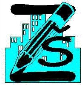 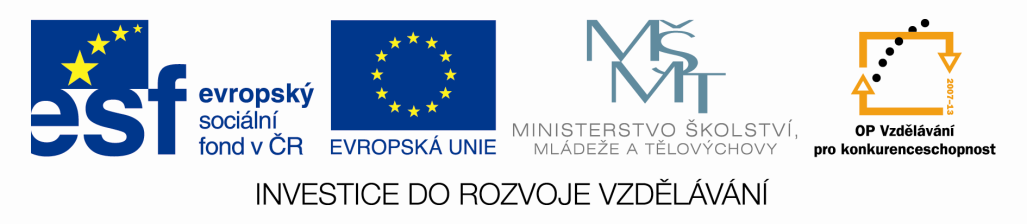 NAHOSEMENNÉ ROSTLINYJméno:                                                                                            datum:Semeno bez_________________________________________.Nevytváří pravé_______________________ - šištice (dřevnatější a jednopohlavní).Větrosnubné rostliny:_______________________________________________________.Část rostliny vytváří semena se zdužnatělými částmi a ta se šíří díky živočichům:____________________________________________________________________________________.CYKASYObjevily se koncem prvohor, nejvíce rozšířené v ____________________________, potom začaly ubývat, dnes málo druhů. Tvarem jsou podobné palmám, dvoudomé rostliny s dřevnatým kmenem. Samičí pohlavní orgány jsou podobné_________________, samčí sdružené do________________________.Výskyt:___________________________________________________________________.JINANYNejvětší rozvoj v_____________________________. Dvoudomý strom s_________________ listy, které připomínají_____________________. Zástupce:___________________________________________________________________JEHLIČNANYJehlicovitý tvar listu. Stálezelené dřeviny, ale i opadavé:_____________________________. Stonkem prochází __________________kanálky. Jehlice jsou na zkrácených stonkových článcích___________________________.Rozmnožování:Vajíčka bez obalu jsou umístěna na šupinách šištic – 2 vajíčka na jedné šupině.Šiška reaguje na vzdušnou vlhkost:_________________________________________________________________________________________________________________________.Výskyt:______________________________________________________________________Zástupci jehličnanů:______________________________________________________________________________________________________________________________________________________Co umožňuje borovici růst na skalách? Proč na skalách většinou neroste taky smrk?______________________________________________________________________________________________________________________________________________________SEBEHODNOCENÍ:Co se může stát smrku a co borovici při velké vichřici? Spíše se zlomí nebo vyvrátí? Zdůvodni.A, smrk:______________________________________________________________________________B, borovice:___________________________________________________________________________